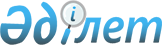 Жаңаөзен қалалық Мәслихатының 2008 жылғы 15 желтоқсандағы "2009 жылға арналған қалалық бюджет туралы" № 13/89 шешіміне өзгерістер енгізу туралыМаңғыстау облысы Жаңаөзен қалалық мәслихатының 2009 жылғы 7 қыркүйектегі № 20/143 шешімі. Жаңаөзен қаласының Әділет басқармасында 2009 жылғы 18 қыркүйекте № 11-2-118 тіркелді.

      Қазақстан Республикасының 2008 жылғы 4 желтоқсандағы Бюджет кодексіне, Қазақстан Республикасының 2001 жылғы 23 қаңтардағы «Қазақстан Республикасындағы жергілікті мемлекеттік басқару және өзін-өзі басқару туралы» Заңына және Әділет департаментінде 2009 жылғы 9 қыркүйекте 2053 - нөмірмен тіркелген Маңғыстау облыстық мәслихатының 2009 жылғы 4 қыркүйектегі «Маңғстау облыстық мәслихатының 2008 жылғы 10 желтоқсандағы «2009 жылға арналған облыстық бюджет туралы» № 10/116 шешіміне өзгерістер енгізу туралы» № 18/215 шешіміне сәйкес, қалалық мәслихат ШЕШІМ ЕТТІ:



      1. Жаңаөзен қалалық мәслихатының 2008 жылғы 15 желтоқсандағы «2009 жылға арналған қалалық бюджет туралы» № 13/89 (нормативтік құқықтық кесімдері мемлекеттік тіркеу Тізілімінде 11-2-95 - нөмірімен тіркелген, «Жаңаөзен» газетінің 2008 жылғы 26 желтоқсандағы 52 - нөмірінде жарияланған; қалалық мәслихаттың 2009 жылғы 10 ақпандағы «2009 жылға арналған қалалық бюджет туралы» шешіміне өзгерістер мен толықтырулар енгізу туралы» № 15/100 шешімі, нормативтік құқықтық кесімдері мемлекеттік тіркеу Тізілімінде 11-2-103 - нөмірімен тіркелген, «Жаңаөзен» газетінің 2009 жылғы 11 наурыздағы 10 - нөмірінде жарияланған, қалалық мәслихаттың 2009 жылғы 14 сәуірдегі «2009 жылға арналған қалалық бюджет туралы» шешіміне өзгерістер енгізу туралы» № 16/107 шешімі, нормативтік құқықтық кесімдері мемлекеттік тіркеу Тізілімінде 11-2-104 - нөмірімен тіркелген, «Жаңаөзен» газетінің 2009 жылғы 13 мамырдағы 19 - нөмірінде жарияланған; қалалық мәслихаттың 2009 жылғы 7 мамырдағы «2009 жылға арналған қалалық бюджет туралы» шешіміне өзгерістер енгізу туралы» № 17/117 шешімі, нормативтік құқықтық кесімдері мемлекеттік тіркеу Тізілімінде 11-2-106 - нөмірімен тіркелген, «Жаңаөзен» газетінің 2009 жылғы 3 маусымдағы 26-нөмірінде жарияланған; қалалық Мәслихаттың 2009 жылғы 25 маусымдағы «2009 жылға арналған қалалық бюджет туралы» шешіміне өзгерістер енгізу туралы» № 18/127 шешімі, нормативтік құқықтық кесімдері мемлекеттік тіркеу Тізілімінде 11-2-112 - нөмірімен тіркелген, «Жаңаөзен» газетінің 2009 жылғы 5 тамыздағы 31 - нөмірінде жарияланған) шешіміне мынадай өзгерістер енгізілсін:



      1 - тармақ мына редакцияда жазылсын:

      «2009 жылға арналған қалалық бюджет 1 - қосымшаға сәйкес мына көлемде бекітілсін:



      1) кірістер – 7 760 033 мың теңге, соның ішінде:

      салықтық түсімдер бойынша – 5 093 793 мың теңге;

      салықтық емес түсімдер бойынша – 30 378 мың теңге;

      негізгі капиталды сатудан түсетін түсімдер бойынша – 286 203 мың теңге;

      трансферттер түсімі бойынша – 2 349 659 мың теңге.



      2) шығындар – 7 636 527 мың теңге;



      3) таза бюджеттік кредиттеу – 0 теңге, соның ішінде:

      бюджеттік кредиттер - 0 теңге;

      бюджеттік кредиттерді өтеу – 0 теңге.



      4) қаржы активтерімен жасалатын операциялар бойынша сальдо – 329 906 теңге, соның ішінде:

      мемлекеттік қаржы активтерін сатып алу - 329 906 мың теңге;

      мемлекеттің қаржы активтерін сатудан түсетін түсімдер - 0 теңге.



      5) бюджет тапшылығы (профициті) - 206 400 мың теңге;



      6) бюджет тапшылығын қаржыландыру (профицитін пайдалану) – 206 400 мың теңге, соның ішінде:

      қарыздар түсімі – 165 571 мың теңге;

      қарыздарды өтеу – 0 теңге;

      бюджет қаражатының пайдаланылатын қалдықтары – 40 829 мың теңге.



      2 - тармақтың 1) тармақшасындағы «83,3» саны «86,5» санымен ауыстырылсын;



      3 - 4 тармақта:

      «835364» саны «829305» санымен ауыстырылсын;



      3 - 5 тармақта:

      «66600» саны «92000» санымен ауыстырылсын;



      көрсетілген шешімнің 1-қосымшасы осы шешімнің қосымшасына сәйкес жаңа редакцияда жазылсын.



      2. Осы шешім 2009 жылдың 1 қаңтарынан бастап қолданысқа енгізіледі және ресми жариялануы тиіс.      Сессия төрағасы                         Т. Мусаев

      Қалалық Мәслихат хатшысы                М. Сарыев

Қалалық мәслихаттың 2009 жылғы

7 қыркүйектегі № 20/143 шешіміне

қосымша 2009 жылға арналған қалалық бюджет
					© 2012. Қазақстан Республикасы Әділет министрлігінің «Қазақстан Республикасының Заңнама және құқықтық ақпарат институты» ШЖҚ РМК
				Сан
Сын
Ішкі Сын
Атауы
Сомасы,мың тенге
111231. КІРІСТЕР7 760 0331Салықтық түсімдер5 093 79301Табыс салығы2 137 5302Жеке табыс салығы2 137 53003Әлеуметтік салық2 044 3191Әлеуметтік салық2 044 31904Меншікке салынатын салықтар466 4211Мүлікке салынатын салықтар316 2153Жер салығы39 7674Көлік құралдарына салынатын салық110 4355Бірыңғай жер салығы405Тауарларға, жұмыстарға және қызметтерге салынатын iшкi салықтар424 7332Акциздер7 8533Табиғи және басқа да ресурстарды пайдаланғаны үшiн түсетiн түсiмдер403 2444Кәсіпкерлік және кәсіби қызметті жүргізгені үшін алынатын алымдар11 6365Құмар ойын бизнеске салық2 00007Басқа да салықтар11Басқа да салықтар108Заңдық мәнді іс-әрекеттерді жасағаны және (немесе) құжаттар бергені үшін оған уәкілеттігі бар мемлекеттік органдар немесе лауазымды адамдар алатын міндетті төлемдер20 7891Мемлекеттік баж20 7892Салықтық емес түсiмдер30 37801Мемлекеттік меншіктен түсетін кірістер5 060Мемлекеттік кәсіпорындардың таза кірісі бөлігінің түсімдері8745Мемлекет меншігіндегі мүлікті жалға беруден түсетін кірістер4 18602Мемлекеттік бюджеттен қаржыландырылатын мемлекеттік мекемелердің тауарларды (жұмыстарды, қызметтерді) өткізуінен түсетін түсімдер721Мемлекеттік бюджеттен қаржыландырылатын мемлекеттік мекемелердің тауарларды (жұмыстарды, қызметтерді) өткізуінен түсетін түсімдер7203Мемлекеттік бюджеттен қаржыландырылатын мемлекеттік мекемелер ұйымдастыратын мемлекеттік сатып алуды өткізуден түсетін ақша түсімдері31Мемлекеттік бюджеттен қаржыландырылатын мемлекеттік мекемелер ұйымдастыратын мемлекеттік сатып алуды өткізуден түсетін ақша түсімдері304Мемлекеттік бюджеттен қаржыландырылатын, сондай-ақ Қазақстан Республикасы Ұлттық Банкінің бюджетінен(шығыстар сметасынан) ұсталатын және қаржыландырылатын мемлекеттік мекемелер салатын айыппұлдар, өсімпұлдар, санкциялар, өндіріп алулар24 5641Мұнай секторы ұйымдарынан түсетін түсімдерді қоспағанда, мемлекеттік бюджеттен қаржыландырылатын, сондай-ақ Қазақстан Республикасы Ұлттық Банкінің бюджетінен (шығыстар сметасынан) ұсталатын және қаржыландырылатын мемлекеттік мекемелер салатын айыппұлдар, өсімпұлдар, санкциялар, өндіріп алулар24 56406Басқа да салықтық емес түсiмдер6791Басқа да салықтық емес түсiмдер6793Негізгі капиталды сатудан түсетін түсімдер286 20301Мемлекеттік мекемелерге бекітілген мемлекеттік мүлікті сату130 0001Мемлекеттік мекемелерге бекітілген мемлекеттік мүлікті сату130 00003Жерді және материалдық емес активтерді сату156 2031Жерді сату156 2034Трансферттердің түсімдері2 349 65902Мемлекеттік басқарудың жоғары тұрған органдарынан түсетін трансферттер2 349 6592Облыстық бюджеттен түсетін трансферттер2 349 659Фтоп
Әкімші
Бағ
Атауы
Сомасы,мың тенге
111232. ШЫҒЫНДАР7 636 5271Жалпы сипаттағы мемлекеттік қызметтер138 389112Аудан (облыстық маңызы бар қала) мәслихатының аппараты10 671001Аудан (облыстық маңызы бар қала) мәслихатының қызметін қамтамасыз ету10 671122Аудан (облыстық маңызы бар қала) әкімінің аппараты59 570001Аудан (облыстық маңызы бар қала) әкімінің қызметін қамтамасыз ету59 570Теңге селосы әкімінің аппараты13 888123Қаладағы аудан, аудандық маңызы бар қала, кент, ауыл (село), ауылдық (селолық) округ әкімінің аппараты13 888001Қаладағы ауданның, аудандық маңызы бар қаланың, кенттің, ауылдың (селоның), ауылдық (селолық) округтің әкімі аппаратының қызметін қамтамасыз ету13 888Қызылсай селосы әкімінің аппараты12 626123Қаладағы аудан, аудандық маңызы бар қала, кент, ауыл (село), ауылдық (селолық) округ әкімінің аппараты12 626001Қаладағы ауданның, аудандық маңызы бар қаланың, кенттің, ауылдың (селоның), ауылдық (селолық) округтің әкімі аппаратының қызметін қамтамасыз ету12 626452Ауданның (облыстық маңызы бар қаланың) қаржы бөлімі26 352001Қаржы бөлімінің қызметін қамтамасыз ету12 644004Біржолғы талондарды беру жөніндегі жұмысты және біржолғы талондарды іске асырудан сомаларды жинаудың толықтығын қамтамасыз етуді ұйымдастыру8 208011Коммуналдық меншiкке түскен мүлiктi есепке алу, сақтау, бағалау және сату5 500453Ауданның (облыстық маңызы бар қаланың) экономика және бюджеттік жоспарлау бөлімі15 282001Экономика және бюджеттік жоспарлау бөлімінің қызметін қамтамасыз ету15 2822Қорғаныс5 323122Аудан (облыстық маңызы бар қала) әкімінің аппараты5 323005Жалпыға бiрдей әскери мiндеттi атқару шеңберiндегі iс-шаралар5 3233Қоғамдық тәртіп, қауіпсіздік, құқықтық, сот, қылмыстық-атқару қызметі22 822458Ауданның (облыстық маңызы бар қаланың) тұрғын үй-коммуналдық шаруашылығы, жолаушылар көлігі және автомобиль жолдары бөлімі22 822021Елдi мекендерде жол жүрісі қауiпсiздiгін қамтамасыз ету22 8224Білім беру3 314 433Теңге селосы әкімінің аппараты37 361123Қаладағы аудан, аудандық маңызы бар қала, кент, ауыл (село), ауылдық (селолық) округ әкімінің аппараты37 361004Мектепке дейінгі тәрбие ұйымдарын қолдау37 361Қызылсай селосы әкімінің аппараты33 105123Қаладағы аудан, аудандық маңызы бар қала, кент, ауыл (село), ауылдық (селолық) округ әкімінің аппараты33 105004Мектепке дейінгі тәрбие ұйымдарын қолдау33 105464Ауданның (облыстық маңызы бар қаланың) білім беру бөлімі2 903 920001Білім беру бөлімінің қызметін қамтамасыз ету20 537003Жалпы білім беру2 078 870004Ауданның (облыстық маңызы бар қаланың) мемлекеттік білім беру мекемелерінде білім беру жүйесін ақпараттандыру3 000005Ауданның (облыстық маңызы бар қаланың) мемлекеттік білім беру мекемелер үшін оқулықтар мен оқу-әдiстемелiк кешендерді сатып алу және жеткізу40 000006Балалар үшін қосымша білім беру94 588009Мектепке дейінгі тәрбие ұйымдарының қызметін қамтамасыз ету334 888011Өңірлік жұмыспен қамту және кадрларды қайта даярлау стратегиясын іске асыру шеңберінде білім беру объектілерін күрделі, ағымдағы жөндеу332 037467Ауданның (облыстық маңызы бар қаланың) құрылыс бөлімі340 047037Білім беру объектілерін салу және реконструкциялау340 0476Әлеуметтік көмек және әлеуметтік қамсыздандыру420 193451Ауданның (облыстық маңызы бар қаланың) жұмыспен қамту және әлеуметтік бағдарламалар бөлімі420 193001Жұмыспен қамту және әлеуметтік бағдарламалар бөлімінің қызметін қамтамасыз ету24 393002Еңбекпен қамту бағдарламасы167 099004Ауылдық жерлерде тұратын денсаулық сақтау, білім беру, әлеуметтік қамтамасыз ету, мәдениет және спорт мамандарына отын сатып алу Қазақстан Республикасының заңнамасына сәйкес әлеуметтік көмек көрсету3 100005Мемлекеттік атаулы әлеуметтік көмек68 233006Тұрғын үй көмегі35 504007Жергілікті өкілетті органдардың шешімі бойынша мұқтаж азаматтардың жекелеген топтарына әлеуметтік көмек81 032010Үйден тәрбиеленіп оқытылатын мүгедек балаларды материалдық қамтамасыз ету3 000011Жәрдемақыларды және басқа да әлеуметтік төлемдерді есептеу, төлеу мен жеткізу бойынша қызметтерге ақы төлеу1 041014Мұқтаж азаматтарға үйде әлеуметтік көмек көрсету7 63601618 жасқа дейінгі балаларға мемлекеттік жәрдемақылар16 928017Мүгедектерді оңалту жеке бағдарламасына сәйкес, мұқтаж мүгедектерді міндетті гигиеналық құралдармен қамтамасыз етуге, және ымдау тілі мамандарының, жеке көмекшілердің қызмет көрсету12 2277Тұрғын үй -коммуналдық шаруашылық2 097 420Теңге селосы әкімінің аппараты17 247123Қаладағы аудан, аудандық маңызы бар қала, кент, ауыл (село), ауылдық (селолық) округ әкімінің аппараты17 247008Елді мекендердегі көшелерді жарықтандыру1 516009Елді мекендердің санитариясын қамтамасыз ету10 270011Елді мекендерді абаттандыру мен көгалдандыру5 461Қызылсай селосы әкімінің аппараты16 190123Қаладағы аудан, аудандық маңызы бар қала, кент, ауыл (село), ауылдық (селолық) округ әкімінің аппараты16 190008Елді мекендердегі көшелерді жарықтандыру2 149009Елді мекендердің санитариясын қамтамасыз ету8 580011Елді мекендерді абаттандыру мен көгалдандыру5 461458Ауданның (облыстық маңызы бар қаланың) тұрғын үй-коммуналдық шаруашылығы, жолаушылар көлігі және автомобиль жолдары бөлімі408 671002Мемлекеттiк қажеттiлiктер үшiн жер учаскелерiн алып қою, соның iшiнде сатып алу жолымен алып қою және осыған байланысты жылжымайтын мүлiктi иелiктен айыру18 507004Азаматтардың жекелеген санаттарын тұрғын үймен қамтамасыз ету19 355015Елді мекендердегі көшелерді жарықтандыру34 825016Елдi мекендердiң санитариясын қамтамасыз ету68 187017Жерлеу орындарын күтiп-ұстау және туысы жоқтарды жерлеу583018Елді мекендерді абаттандыру мен көгалдандыру267 214467Ауданның (облыстық маңызы бар қаланың) құрылыс бөлімі1 655 312003Мемлекеттік коммуналдық тұрғын үй қорының тұрғын үй құрылысы және (немесе) сатып алу871 545004Инженерлік коммуникациялық инфрақұрылымды дамыту және жайластыру және (немесе) сатып алу374 369005Коммуналдық шаруашылығын дамыту66 557006Сумен жабдықтау жүйесін дамыту342 8418Мәдениет, спорт, туризм және ақпараттық кеңістік154 267455Ауданның (облыстық маңызы бар қаланың) мәдениет және тілдерді дамыту бөлімі106 428001Мәдениет және тілдерді дамыту бөлімінің қызметін қамтамасыз ету7 954003Мәдени-демалыс жұмысын қолдау83 187006Аудандық (қалалық) кiтапханалардың жұмыс iстеуi15 287456Ауданның (облыстық маңызы бар қаланың) ішкі саясат бөлімі34 324001Ішкі саясат бөлімінің қызметін қамтамасыз ету10 308002Бұқаралық ақпарат құралдары арқылы мемлекеттiк ақпарат саясатын жүргізу16 619003Жастар саясаты саласындағы өңірлік бағдарламаларды iске асыру7 397465Ауданның (облыстық маңызы бар қаланың) Дене шынықтыру және спорт бөлімі13 515001Дене шынықтыру және спорт бөлімінің қызметін қамтамасыз ету3 749006Аудандық (облыстық маңызы бар қалалық) деңгейде спорттық жарыстар өткiзу3 513007Әртүрлi спорт түрлерi бойынша аудан (облыстық маңызы бар қала) құрама командаларының мүшелерiн дайындау және олардың облыстық спорт жарыстарына қатысуы6 2539Отын-энергетика кешенi және жер қойнауын пайдалану335 560467Ауданның (облыстық маңызы бар қаланың) құрылыс бөлімі335 560009Жылу-энергетикалық жүйені дамыту335 56010Ауыл, су, орман, балық шаруашылығы, ерекше қорғалатын табиғи аумақтар, қоршаған ортаны және жануарлар дүниесін қорғау, жер қатынастары655 915Теңге селосы әкімінің аппараты373 500123Қаладағы аудан, аудандық маңызы бар қала, кент, ауыл (село), ауылдық (селолық) округ әкімінің аппараты373 500019Өңірлік жұмыспен қамту және кадрларды қайта даярлау стратегиясын іске асыру шеңберінде ауылдарда (селоларда), ауылдық (селолық) округтерде әлеуметтік жобаларды қаржыландыру373 500Қызылсай селосы әкімінің аппараты169 600123Қаладағы аудан, аудандық маңызы бар қала, кент, ауыл (село), ауылдық (селолық) округ әкімінің аппараты169 600019Өңірлік жұмыспен қамту және кадрларды қайта даярлау стратегиясын іске асыру шеңберінде ауылдарда (селоларда), ауылдық (селолық) округтерде әлеуметтік жобаларды қаржыландыру169 600453Ауданның (облыстық маңызы бар қаланың) экономика және бюджеттік жоспарлау бөлімі5 792099Республикалық бюджеттен берілетін нысаналы трансферттер есебiнен ауылдық елді мекендер саласының мамандарын әлеуметтік қолдау шараларын іске асыру5 792458Ауданның (облыстық маңызы бар қаланың) тұрғын үй-коммуналдық шаруашылығы, жолаушылар көлігі және автомобиль жолдары бөлімі100 000010Өңірлік жұмыспен қамту және кадрларды қайта даярлау стратегиясын іске асыру шеңберінде ауылдарда (селоларда), ауылдық (селолық) округтерде әлеуметтік жобаларды қаржыландыру100 000463Ауданның (облыстық маңызы бар қаланың) жер қатынастары бөлімі7 023001Жер қатынастары бөлімінің қызметін қамтамасыз ету7 02311Өнеркәсіп, сәулет, қала құрылысы және құрылыс қызметі56 554467Ауданның (облыстық маңызы бар қаланың) құрылыс бөлімі6 466001Құрылыс бөлімінің қызметін қамтамасыз ету6 466468Ауданның (облыстық маңызы бар қаланың) сәулет және қала құрылысы бөлімі50 088001Қала құрылысы және сәулет бөлімінің қызметін қамтамасыз ету5 088003Аудан аумағында қала құрылысын дамытудың кешенді схемаларын, аудандық (облыстық) маңызы бар қалалардың, кенттердің және өзге де ауылдық елді мекендердің бас жоспарларын әзірлеу45 00012Көлiк және коммуникация260 008458Ауданның (облыстық маңызы бар қаланың) тұрғын үй-коммуналдық шаруашылығы, жолаушылар көлігі және автомобиль жолдары бөлімі260 008022Көлік инфрақұрылымын дамыту220 904023Автомобиль жолдарының жұмыс істеуін қамтамасыз ету39 10413Басқалар45 222452Ауданның (облыстық маңызы бар қаланың) қаржы бөлімі13 000012Ауданның (облыстық маңызы бар қаланың) жергілікті атқарушы органының резерві13 000453Ауданның (облыстық маңызы бар қаланың) экономика және бюджеттік жоспарлау бөлімі2 760003Жергілікті бюджеттік инвестициялық жобалардың (бағдарламалардың) техникалық-экономикалық негіздемелерін әзірлеу және оған сараптама жүргізу2 760458Ауданның (облыстық маңызы бар қаланың) тұрғын үй-коммуналдық шаруашылығы, жолаушылар көлігі және автомобиль жолдары бөлімі8 884001Тұрғын үй-коммуналдық шаруашылығы, жолаушылар көлігі және автомобиль жолдары бөлімінің қызметін қамтамасыз ету8 884469Ауданның (облыстық маңызы бар қаланың) кәсіпкерлік бөлімі20 578001Кәсіпкерлік бөлімі қызметін қамтамасыз ету6 143003Кәсіпкерлік қызметті қолдау14 43515Трансферттер421452Ауданның (облыстық маңызы бар қаланың) қаржы бөлімі421006Нысаналы пайдаланылмаған (толық пайдаланылмаған) трансферттерді қайтару42116Қарыздарды өтеу130 000452Ауданның (облыстық маңызы бар қаланың) қаржы бөлімі130 000009Жергiлiктi атқарушы органдардың борышын өтеу130 0003. ТАЗА БЮДЖЕТТІК КРЕДИТТЕУ0Бюджеттік кредиттер0Бюджеттік кредиттерді өтеу04. ҚАРЖЫ АКТИВТЕРІМЕН ОПЕРАЦИЯЛАР БОЙЫНША САЛЬДО329 906Қаржы активтерін сатып алу329 906Мемлекеттің қаржы активтерін сатудан түсетін түсімдер05. БЮДЖЕТ ТАПШЫЛЫҒЫ (ПРОФИЦИТІ)-206 4006. БЮДЖЕТ ТАПШЫЛЫҒЫН ҚАРЖЫЛАНДЫРУ (ПРОФИЦИТІН ПАЙДАЛАНУ)206 400